California Trip 2014 PlanLeave YBH 2/19/2014 (Wednesday)Arrive LAX 2/19Rental Car from Thrifty 2/19 – 3/04 Conf. # FTSTLLDrive to DWL abode 2/19Stay at DWL abode 2/19 through 2/24 (Monday)Drive to Hearst Castle area – stay at BEST WESTERN PLUS Cavalier Oceanfront Resort, 9415 Hearst Dr., San Simeon, CA 93452 805-927-4688 Expedia Itin. # 156500502896Visit Hearst Castle 2/25 (Three tours: 9:00 AM Grand Rooms; 10:00 AM Upstairs Suites; 11:00 AM Cottages & Kitchens)Leave Hearst Castle travelling to Lucia LodgeStay at Lucia Lodge 2/25,26,27Leave Lucia Lodge 2/28Drive to Tracy to visit with Bernadette, Herb & girls – stay at FAIRFAILD INN TRACY, Confirmation Number: 80258417, Check-in: Friday, February 28, 2014 (03:00 PM), Check-out: Monday, March 3, 2014 (12:00 PM)Visit San Jose, CA. 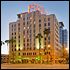 Hotel De Anza233 W Santa Clara St, San Jose, CA, 95113Property Information: +1 408 286-10001 Room:Standard Room, 1 King Bed, City View, Corner2 Guests:2 Adults1 Night:Mon Mar/3/2014 to Tue Mar/4/2014Total:$331.46 Payment due at check-inLAX to BDL 3/4/2014 – 3/5/2014Your Confirmation Number: CAH179936582Please print this page for your records or write down your confirmation number.Your Confirmation Number: CAH179936582Customer Contact InformationChristopher Yacino 
6 NORMAN LN 
DUDLEY, MA 015715740
cyacino@yahoo.comSTART DATEEND DATEDELIVERY OPTIONADDITIONAL INSTRUCTIONS02/19/201403/06/2014Carrier delivers accumulated mail